¡Hola chicos y chicas! Es muy importante que revisen el cuadro organizativo que les dejo aquí, para que no se atrasen con las tareas y puedan organizarse mejor.  Dictaduras y democracias                                                      (1930-2000)Leé la siguiente información varias veces.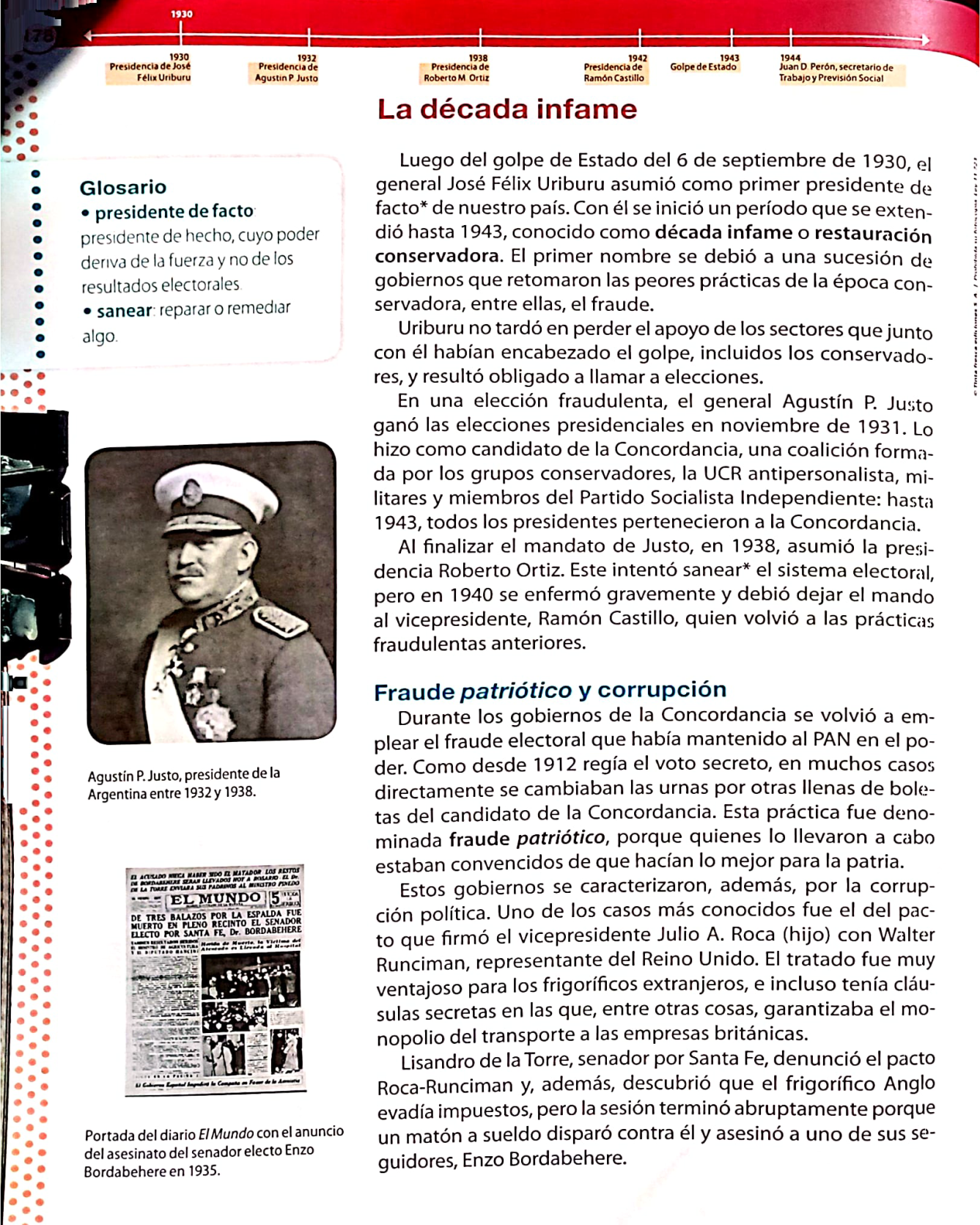 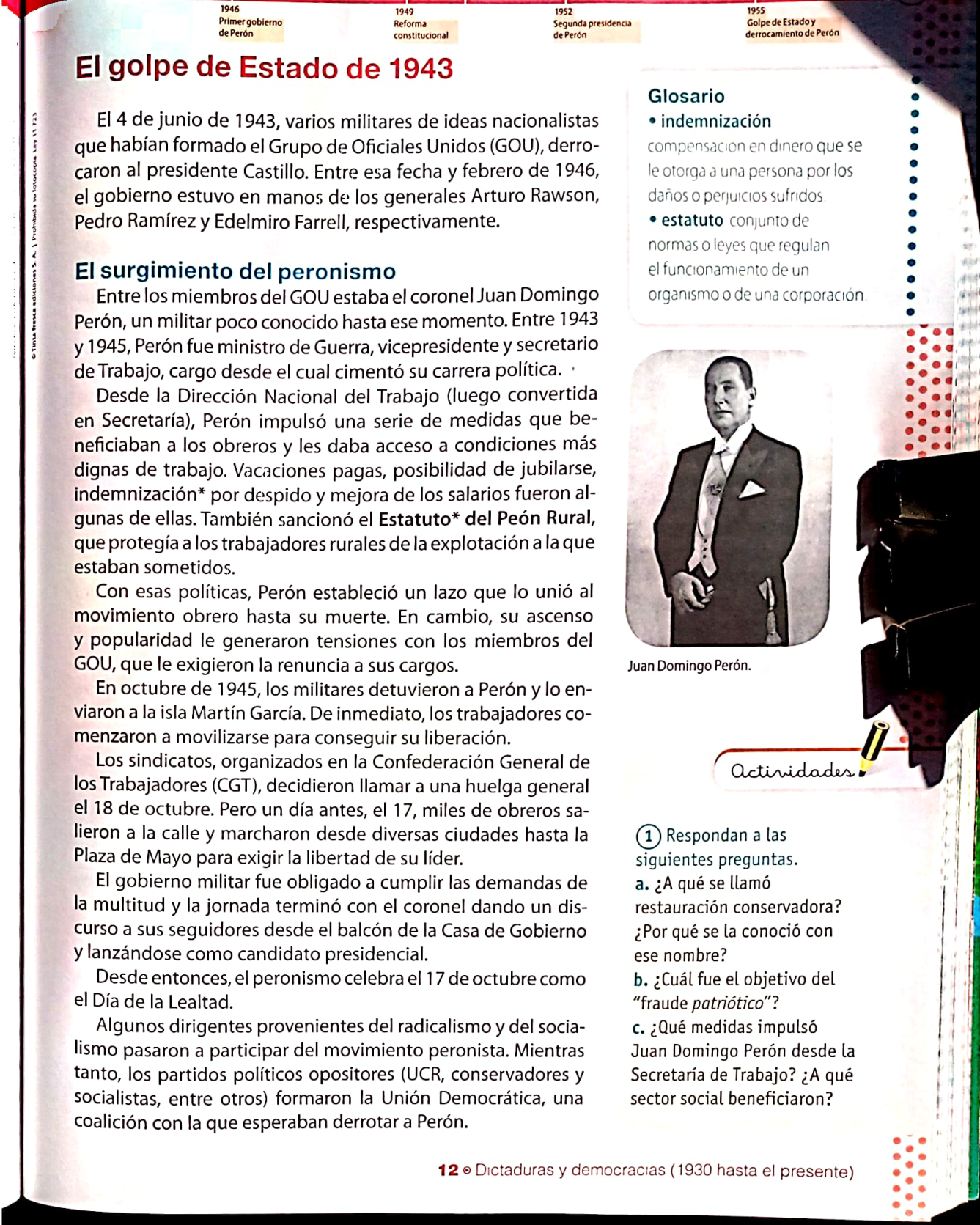 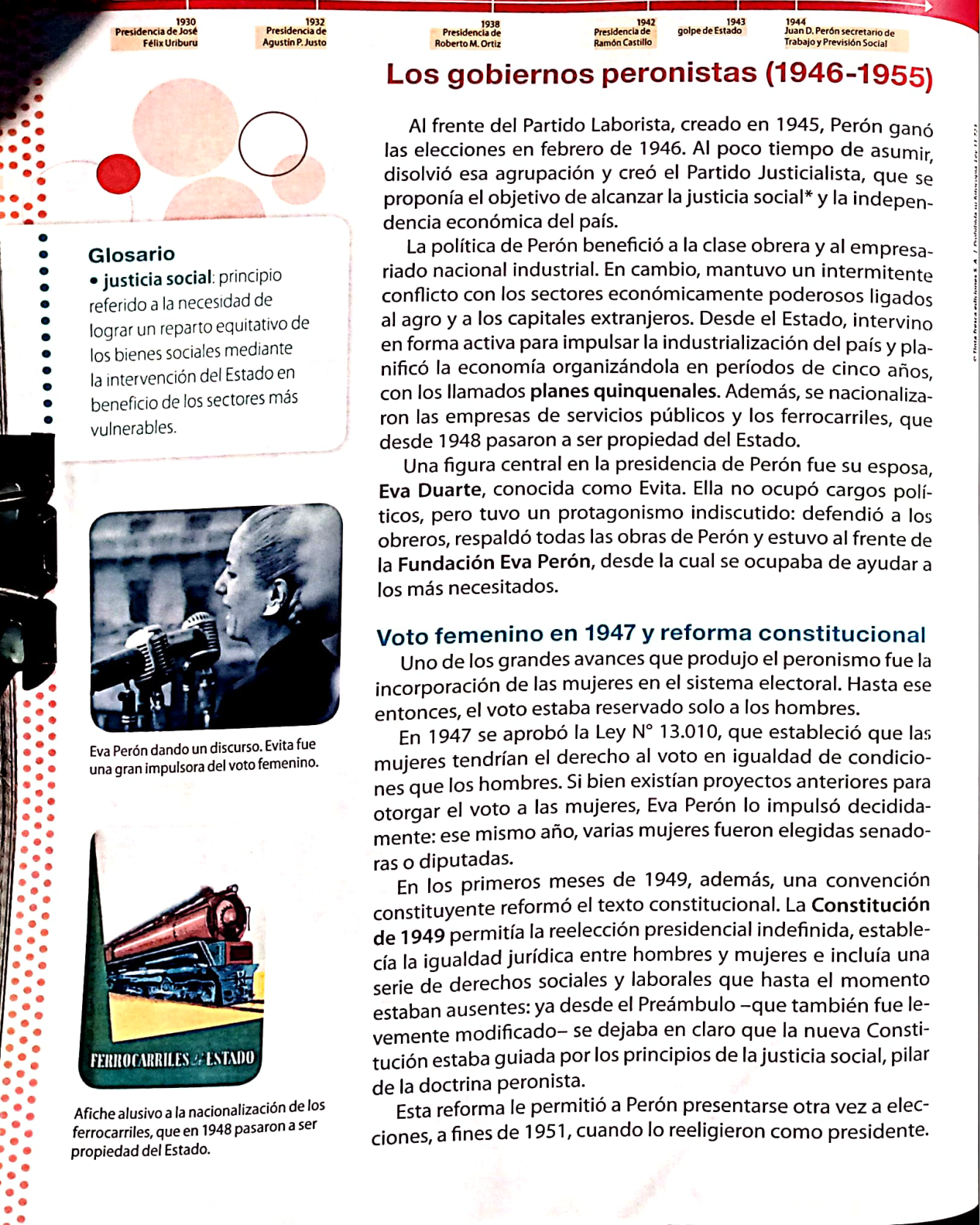 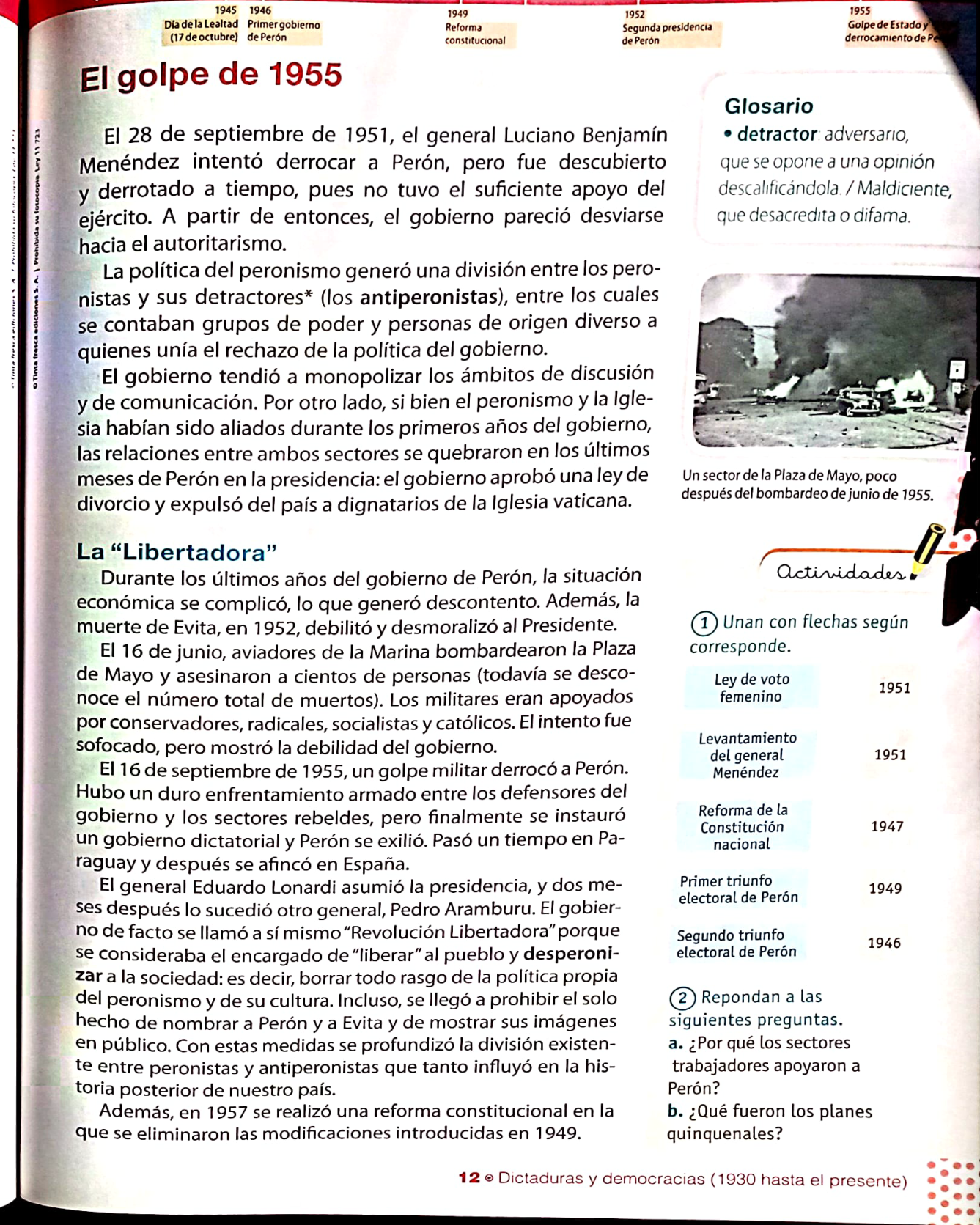 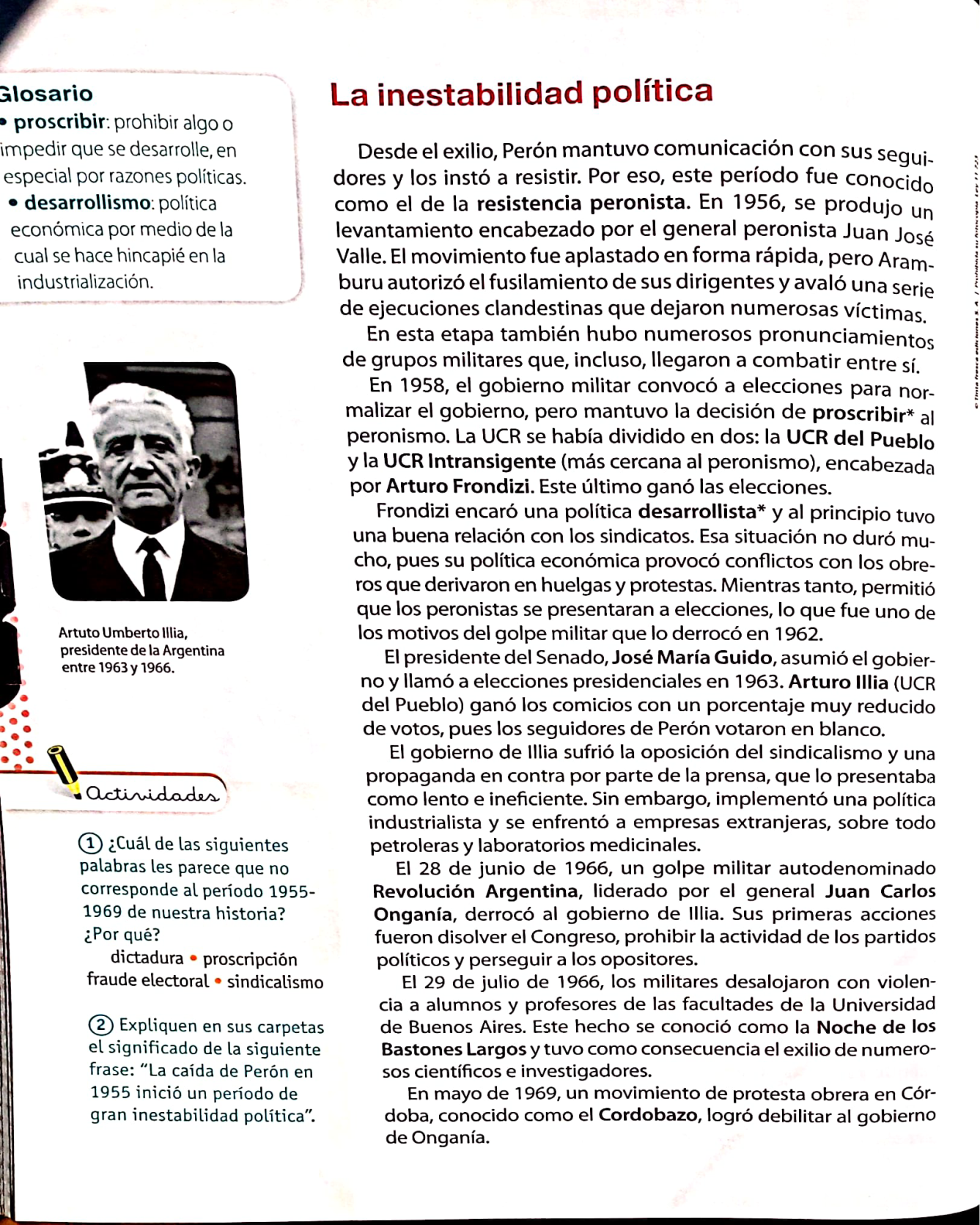 Actividades para compartir en Zoom.Escribí una oración para cada título, que resuma lo que entendiste.La década infame.………………………………………………………………………………………………………………………………………………………………………..Fraude patriótico y corrupción.………………………………………………………………………………………………………………………………………………………………………El golpe de estado de 1943.…………………………………………………………………………………………………………………………………………………..…………………El surgimiento del peronismo.………………………………………………………………………………………………………………………………………………………………………Los gobiernos peronistas (1946-1955).……………………………………………………………………………………………………………………………………………………………………..Voto femenino en 1947 y reforma constitucional.………………………………………………………………………………………………………………………………………………………………………Golpe de 1955………………………………………………………………………………………………………………………………………………………………………La libertadora.……………………………………………………………………………………………………………………………………………………………………..La inestabilidad política.………………………………………………………………………………………………………………………………………………………………………Ingresá al siguiente link, completá el trabajo y presioná enviar desde el mismo documento de Google.https://forms.gle/xU1ZrntqR82eaypv9 Lunes 3-8Martes 4-8Miércoles 5-8Jueves 6-8Viernes 7-8Grupo BGrupo AGrupo BGrupo ATodo el grupoLenguaLenguaSocialesSocialesProyectoTerminadas las actividades del punto N°2-a-b-c-d y e.  Completá el documento de Google del punto N°3 y envialo desde el mismo documento. Antes del lunes3.No se envían por correo.Terminadas las actividades del punto N°2-a-b-c-d y e.  Completá el documento de Google del punto N°3 y envialo desde el mismo documento.Antes del martes4No se envían por correo.Terminado el punto Nº 1 y 2.El punto 2 se completa y se envía desde el mismo documento de Google. Compartiremos las actividades en la clase de Zoom. Antes del miércoles 5No se envían por correo.Terminado el punto Nº 1 y 2.El punto 2 se completa y se envía desde el mismo documento de Google. Compartiremos las actividades en la clase de Zoom. Antes del jueves 6No se envían por correo.Compartiremos los avances que cada grupo tenga sobre el tema que le toca trabajar para la primera publicación del diario.